Numeracy: Operations Lesson #1 - Addition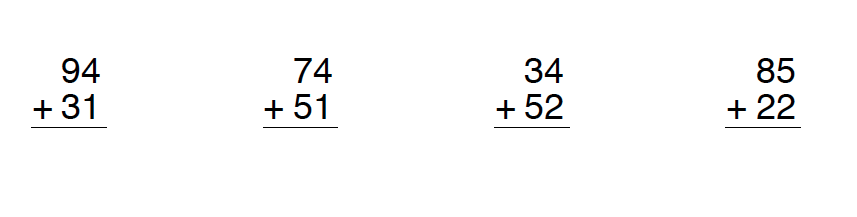 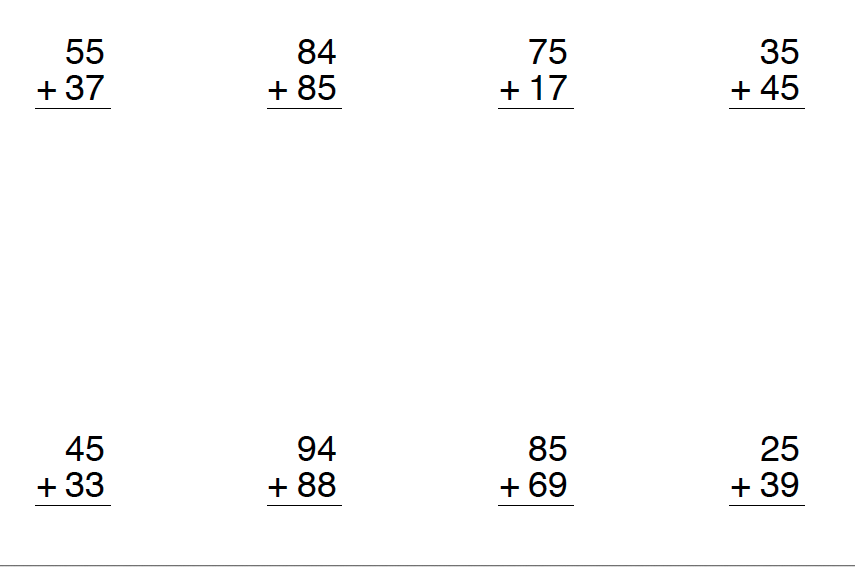 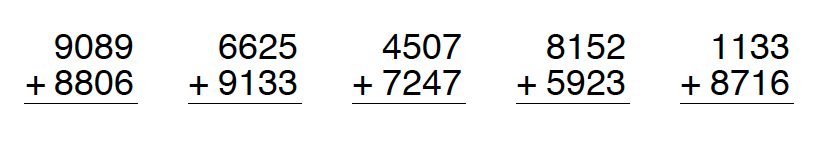 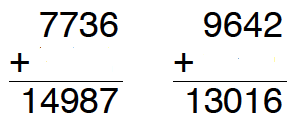 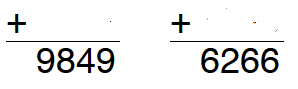 Tuesday :  Subtractingsubtract two-digit numbers, using avariety of mental strategies (e.g., one way tocalculate 73 – 39 is to subtract 40 from 73to get 33, and then add 1 back to get 34);– solve problems involving subtraction of four-digit numbers, usingstudent-generated algorithms and standardalgorithms (e.g.,“I added 4217 + 1914using 5000 + 1100 + 20 + 11.”);–subtract decimal numbers totenths, using concrete materials (e.g.,paper strips divided into tenths, base tenmaterials) and student-generated algorithms(e.g.,“When I added 6.5 and 5.6,I took five tenths in fraction circles andadded six tenths in fraction circles to giveme one whole and one tenth. Then Iadded 6 + 5 + 1.1, which equals 12.1.”);–subtract money amounts bymaking simulated purchases and providingchange for amounts up to $100, using avariety of tools (e.g., currency manipulatives,drawings);Thursday :  Adding and Subtracting and Estimatinguse estimation when solving problemsinvolving the addition, subtraction, andmultiplication of whole numbers, to helpjudge the reasonableness of a solution(Sample problem: A school is orderingpencils that come in boxes of 100. If thereare 9 classes and each class needs about110 pencils, estimate how many boxes theschool should buy.).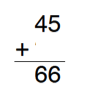 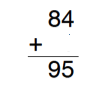 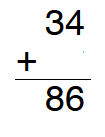 ItemImage PriceChocolate Bar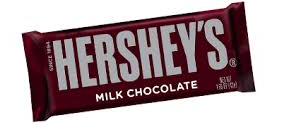 $1.76Case of Chips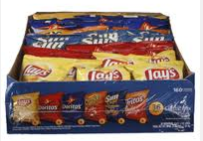 $21.89Large Bag of Candy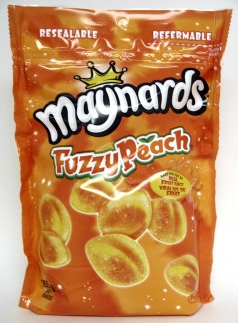 $3.47Crate of 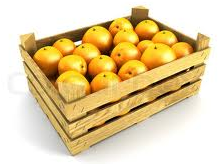 $15.76Gum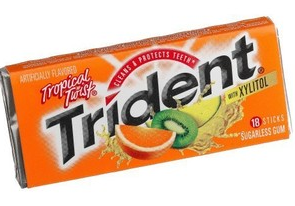 $0.82